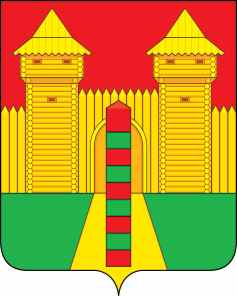 АДМИНИСТРАЦИЯ  МУНИЦИПАЛЬНОГО  ОБРАЗОВАНИЯ«ШУМЯЧСКИЙ  РАЙОН» СМОЛЕНСКОЙ  ОБЛАСТИРАСПОРЯЖЕНИЕот 08.02.2022г. № 31-р         п. ШумячиВ соответствии с Федеральным законом от 24.06.1998 года №89-ФЗ «Об           отходах производства и потребления», Федеральным законом от 06.10.2003 года №131-ФЗ «Об общих принципах организации местного самоуправления в Российской Федерации» и в целях эффективного осуществления полномочий в сфере обращения с твердыми коммунальными отходами, руководствуясь Уставом Шумячского                  городского поселения 1. Утвердить План мероприятий по экологическому воспитанию населения и формированию экологической культуры в области обращения с твердыми                         коммунальными отходами на 2022-2025 года.2. Разместить на официальном сайте Администрации муниципального                         образования «Шумячский район» Смоленской области. 3. Настоящее распоряжение вступает в силу со дня его подписания.Глава муниципального образования«Шумячский район» Смоленской области                                                 А.Н. ВасильевПлан мероприятий по экологическому воспитанию населения и формированию экологической культуры в области обращения с твердыми коммунальными отходами на 2022-2025 годаОб утверждении Плана мероприятийна территории Шумячского городского поселения по экологическому воспитанию населения и формированию экологической культуры в области обращения с твердыми коммунальными отходами на 2022-2025 г.г.              Приложение к распоряжению Администрации           муниципального образования               «Шумячский район» Смоленской           области                                                                           от 08.02.2022г. № 31-р№Наименование мероприятияОтветственные исполнителиСроки исполнения1.Участие во Всероссийских и местных экологических акциях и мероприятияхАдминистрация муниципального образования «Шумячский район» Смоленской областиВ соответствии со сроками проведения таких акций (по отдельному плану)2.Организация субботниковАдминистрация муниципального образования «Шумячский район» Смоленской областиНе менее 2 раз в год3.Размещение на официальном сайте Администрации информации о правильном обращении с отдельными видами отходов и о раздельном сборе мусораАдминистрация муниципального образования «Шумячский район» Смоленской областиПостоянно4.Разработка и распространение информационных материалов среди населения по раздельному сбору ТКО (листовки, буклеты, баннеры)Администрация муниципального образования «Шумячский район» Смоленской области1 раз в год5.Оборудование контейнерных площадок на территории Шумячского городского поселенияАдминистрация муниципального образования «Шумячский район» Смоленской областиПо отдельной муниципальной программе6.Оформление тематических стендов по вопросам формирования экологической культуры в области обращения с ТКО в учреждениях образования и культураУчреждения образования и культуры (по согласованию)По отдельному плану7.Проведение бесед, лекций, классных часов по экологическому воспитанию и формированию экологической культуры в области обращения с ТКО с детьми и молодежьюУчреждения образования и культуры (по согласованию)По отдельному плану8.Проведение тематических мероприятий в учреждениях и организациях (выставки, формирование природных «уголков», классные часы, викторины и конкурсы) с детьми и молодежьюУчреждения образования и культуры (по согласованию)По отдельному плану9.Проведение рейдов по выявлению несанкционированных свалок на территории Шумячского городского поселенияАдминистрация муниципального образования «Шумячский район» Смоленской областиВ течение года10. Проведение бесед на сходах с гражданами по экологическому воспитанию и формированию экологической культуры в области обращения с ТКОАдминистрация муниципального образования «Шумячский район» Смоленской областиПо отдельному плану11.Проведение информационно-разъяснительной работы среди населения по вопросам проведения благоустройства, озеленения, соблюдения Правил благоустройства, об административной ответственности по захламлению территории, о мерах противопожарной безопасностиАдминистрация муниципального образования «Шумячский район» Смоленской областиВ течение года